МІНІСТЕРСТВО ОСВІТИ І НАУКИ УКРАЇНИХАРКІВСЬКИЙ НАЦІОНАЛЬНИЙ ЕКОНОМІЧНИЙ УНІВЕРСИТЕТ ІМЕНІ СЕМЕНА КУЗНЕЦЯКУРСОВИЙ ПРОЄКТ: ВВЕДЕННЯ В МЕРЕЖІМетодичні рекомендації для студентів спеціальності 125 “Кібербезпека” першого (бакалаврського) рівня Укладачі:								С. П. Євсеєв 									О. Г. Король 									А. А. Гаврилова Відповідальний за видання				         		С. П. Євсеєв ХарківХНЕУ ім. С. Кузнеця 2021УДК 004.7(07)К 93Укладачі:	 С. П. Євсеєв    О. Г. Король    А. А. Гаврилова Затверджено на засіданні кафедри кібербезпеки та інформаційних технологій.Протокол № 10 від 05.01.2021 р.Самостійне електронне текстове мережеве виданняМ 54 Курсовий проєкт: введення в мережі [Електронне видання]: методичні рекомендації для студентів спеціальності 125 “Кібербезпека” першого (бакалаврського) рівня / уклад. С. П. Євсеєв, О. Г. Король, А. А. Гаврилова. – Харків : ХНЕУ ім С. Кузнеця, 2021. – 51 с. Надано структуру, рекомендації та приклад виконання курсового проєкту “Введення в мережі”. Рекомендовано студентам, які навчаються за освітною програмою “Кібербезпека” першого (бакалаврського) рівня вищої освіти спеціальності 125 “Кібербезпека”. УДК 004.7(07)									К 93© Харківський національний економічний університет імені Семена Кузнеця, 2021ВступМетодичні рекомендації та приклад виконання курсового проєкту “Введення в мережі” розроблено для студентів другого курсу, які навчаються за освітньою програмою “Кібербезпека” першого (бакалаврського) рівня вищої освіти спеціальності 125 “Кібербезпека”. Метою цього видання є забезпечення в межах курсового проєкту виконання практичного ситуаційного завдання зі створення корпоративної мережі, що повинно продемонструвати отримані студентами протягом вивчення даної дисципліни навички та вміння згідно із переліком компетентностей за освітньою програмою “Кібербезпека”. Завданням цих методичних рекомендацій є забезпечення підтримки необхідним матеріалом усіх етапів курсового проєктування, а саме: постановку завдання курсового проєкту та його дефрагментацію на окремі завдання; виконання необхідних розрахунків щодо побудови та розгортання корпоративної мережі, розроблення логічної та фізичної структурних схем корпоративної мережі;розроблення практичних рекомендацій щодо розгортання системи безпеки за відповідним варіантом; використання отриманих протягом навчання компетентностей для реалізації практичної частини проєкту; використання довідкового матеріалу; написання пояснювальної записки за результатом проєктування;формулювання висновків за проведеною роботою. Важливою частиною цих методичних рекомендацій також є підтримка самоорганізації, розподілення і контролю робіт протягом виконання усього курсового проєкту. Компетентності та результати навчання наведені в табл. 1.Таблиця 1Компетентності та результати навчання за освітньою компонентою “Курсовий проєкт: Введення в мережі”Розділ 1 Завдання на виконання курсового проєктуОзнайомтеся із вхідними данимиВас прийняли на роботу в якості системного інженера IT-компанії “Pronet” і доручили виконати перше відповідальне завдання: опрацювати ескізний варіант інфраструктури проєктованої мережі корпорації “CorpXYZ” (у якості XYZ – повинні фігурувати ініціали виконавця, наприклад, Сидоров Олексій Петрович CorpSAP).Корпорація має головний офіс (будівля А) та дві філії:виробництво продукції Manufacture (M) – будівля B;відділ досліджень та новітніх розробок Research (R) – будівля C (рис. 1).Рис. 1. Структура підрозділів корпорації CorpXYZФункціональні служби корпорації в головній будівлі А розташовані в такий спосіб:Перший поверх. Підрозділи корпорації:відділ кадрів та підготовки спеціалістів Human Resource (HR);відділ маркетингу Marketing (M);служба інформаційних технологій і технічної підтримки Information Technologies (IT).Другий поверх. Підрозділи:керівництво компанією Executive (E);бухгалтерія Accounting (Acc);відділ економіки та планування Business (Bus).На третьому, четвертому та п'ятому поверхах розташоване проєктне відділення, при цьому:Третій поверх. Проєктний відділ Project 1 (P1);Четвертий поверх. Проєктний відділ Project 2 (P2);П'ятий поверх. Проєктний відділ Project 3 (P3).Кожен проєктний відділ має свій конфіденційний сервер додатків.Дві незалежні групи співробітників відділу маркетингу в основному працюють на ноутбуках і подали заявку на створення захищеної бездротової мережі WLAN з виходом в інтернет.В одноповерховій будівлі В філії виробляються вироби двох типів, один з них на площах М1, інший – на площах М2. Крім того, є автоматизований склад готової продукції Production (P). Філія Manufacture (M) (будівля В) розташована в іншому місті, віддаленому на значну відстань, і з'єднана з головним офісом каналом Т1. Філія Research (будівля С) зв'язується з головним офісом через інтернет з використанням Site-to-Site VPN IPSec. У двоповерховій будівлі третій відділ Research займає два поверхи, при цьому на 1 поверсі розташована робоча група Research 1 (R1), на 2 поверсі – група Research 2 (R2).Ви створюєте ескізний проєкт інфраструктури мережі компанії CorpXYZ, що має один головний офіс, виробничу філію і дослідницький центр. У даний час у кожному офісі є невеликі локальні обчислювальні мережі (ЛОМ), які будуть об'єднані в єдину корпоративну мережу. В якості робочих станцій використовуються комп'ютери з встановленими операційними системами (ОС) WinXP Prof, частково з ОС різнорідних сімейств Linux. У найближчі 6 місяців планується перехід частини співробітників корпорації на ОС сімейства MS Win7, частково на ОС Linux XX. IT-керівництво CorpSAP прийняло рішення використовувати в якості базової мережевої ОС MS Windows Server 2012 і готове використовувати активне мережеве обладнання (ваш варіант, наприклад, НР) там, де ви обґрунтовано його сплануєте.Кілька груп співробітників працюють в Україні і Європі в своїх домашніх офісах SOHO, що підключаються до головного офісу за допомогою Інтернету із використанням VPN-client. Максимальна кількість комп’ютерів у SOHO не більша 5. Крім того, є невеликий штат корпоративних співробітників Teleworker, які з’єднуються з головним офісом, використовуючи стільниковий інтернет (рис. 2).Рис. 2. Схема розташування корпорації CorpXYZУ якості вихідних даних прийміть достатність смуги пропускання каналів передачі даних для забезпечення мережевого трафіка із задовільним клієнтським відгуком. Однак ви повинні так спроєктувати розташування серверів, щоб мінімізувати службовий трафік мережі.Базовою технологією мережі є Ethernet за стандартом 100/1000BASE-T, Gigabit Ethernet 1000BASE.Кожен підрозділ корпорації має свій конфіденційний сервер даних InfSrv_ ##, доступ до якого можуть мати тільки співробітники відповідного підрозділу.Для зовнішніх IP-інтернет-адрес корпорації (головна будівля і філії) використовуйте такий діапазон адрес (Public_IP) 199.46. (2  G-1)  10 + N.0 / 24, де N – номер варіанта завдання.Для діапазону внутрішніх адрес (Private_IP) використовуйте:для головної будівлі А діапазон адрес 10.10 + G  20 + N.0.0 / 16;для будівлі В – адреси 172.16 + N. (G-1)  64.0 / 18;для будівлі З – адреси 192.168.16  (Nmod15-1) .0 / 22,де G – номер групи, N – номер варіанта завдання.Вихідні числові дані до варіантів курсового проєкту наведені в додатку А у поданому прикладі курсового проєкту.Під час виконання роботи необхідно дотримуватися таких вимог:у якості служби каталогів корпоративної мережі використовувати Active Directory;надати доступ до розміщених у головному офісі Web-, FTP- та MX-серверів корпорації CorpXYZ як користувачам інтернету, так і користувачам внутрішньої корпоративної мережі (Intranet) у будь-який час та будь-який день тижня;ізолювати корпоративну мережу від інтернету, Web-, FTP- і MX-серверів;ізолювати внутрішній простір імен;захистити всі дані, що пересилаються між головним офісом і філією Research;кожен підрозділ повинен мати свій конфіденційний сервер додатків;забезпечити захист конфіденційних даних під час пересилання в підрозділах корпоративної мережі з використанням IPSec;забезпечити захист конфіденційних даних під час пересилання через інтернет з використанням VPN;забезпечити безпечний перегляд корпоративної мережі віддалених користувачів;забезпечити захист бездротових мереж WLAN;забезпечити надійну роботу з'єднань шляхом введення додаткових резервних маршрутних підключень;забезпечити проведення аудиту та відеоконференцій (*);передбачити заходи щодо зниження мережевого трафіка, що викликається потоковими аудіо- і відеоконференціями (*);виконати оцінювання вартості закупівлі мережевого обладнання, включаючи вартість супутніх програмних продуктів (ПП);оцінити витратну вартість матеріалів структурованої кабельної мережі (СКМ), включаючи монтажні стійки (*).РекомендаціїПід час розроблення інфраструктури мережі візьміть до уваги:використання VLAN технології;можливість використання IPSec у транспортному і/або тунельному режимі, L2TP/IPSec, PPP для захисту конфіденційних даних що пересилаються як усередині корпоративної мережі, так і під час приєднання віддалених клієнтів WAN-каналами і інтернетом;різноманіття методів аутентифікації. Вирішіть питання про необхідність використання зовнішніх сертифікатів і/або установки власної корпоративної служби сертифікатів;способи забезпечення безпеки мережі за допомогою брандмауерів і/або фільтрувальних маршрутизаторів, DMZ;можливість використання в обраних вами маршрутизаторах способів VLSM, CIDR-розподілу на підмережі;можливість використання служб каталогу Active Directory WS 2012/2008; можливість використання прямого і зворотнього кешувального чи проксі-сервера; спосіб ідентифікації маршрутизаторів і захисту даних, що передаються між маршрутизаторами.У процесі реалізації рішення у разі можливості використовуйте мережеві служби операційної системи WS 2012/2008. Ухвалення інших мережевих ОС, служб і активного мережного обладнання повинно бути обґрунтовано. Вважається, що персонал мережевої підтримки та адміністрування знає систему WS 2019/2012 і додаткових коштів на його перенавчання не передбачено.______________________________________________________________* необов'язково (але бажано) для виконання.Приблизна послідовність виконання курсового проєктуУсвідомте завдання. Визначте параметри і чисельні значення вашого індивідуального варіанта завдання. Осмисліть поставлене перед вами завдання, підберіть матеріали і починайте активно працювати з першого тижня занять.Пам’ятайте, що наступні етапи виконання роботи є ітераційними і вам не раз доведеться корегувати результати пройдених етапів у міру виконання наступних етапів.Розробіть чорновий варіант логічної і фізичної структури мережі з урахуванням принципів і правил побудови структурованих кабельних систем (СКС). Виокремте автономні структурні модулі в ієрархічній структурі корпоративної мережі.Визначте кількість сегментів у мережі, визначте VLANи мережі.Обґрунтуйте вибір мережевого обладнання (Switches, Routers) і зв'яжіть його з кожним сегментом мережіРозробіть структуру DNS-служби. Оберіть простір імен DNS. Визначте місце розташування DNS-серверів і їх функції (основна, вторинна, кешувальна, пересильна, заглушка).Спроєктуйте логічну структуру AD-мережі. Призначте простір імен AD. Обґрунтовано вирішіть, чи буде ваша мережа одно- або багатодоменною. Оберіть сайти. Визначте розміщення доменних контролерів, глобальних каталогів і майстрів операцій FSMO.Виконайте розміщення базових мережевих серверів DNS, DHCP, компонентів AD з урахуванням забезпечення надійності та оптимізації аутентифікації у мережі.Скорегуйте розміщення робочих місць і мережевого устаткування в головній будівлі і філіях.Розробіть схему розподілу адресного простору.Обґрунтуйте вибір протоколів маршрутизації, побудуйте ієрархічну схему з’єднання комутаторів і маршрутизаторів мережі, а також таблиці настроювання маршрутизаторів. Подайте у табличному вигляді налаштування статичних і динамічних адрес компонентів мережі у кожному сегменті мережі.Оберіть спосіб забезпечення безпеки корпоративної мережі і типи брандмауерів або фільтрувальних маршрутизаторів. Опишіть налаштування обраного сервісу.Оберіть спосіб забезпечення захисту від несанкціонованого доступу до інформації, розташованої на конфіденційних серверах підрозділів.Оберіть метод підключення до корпоративної мережі віддалених співробітників. Оберіть спосіб забезпечення безпеки й опишіть налаштування сервера і клієнта.Оцініть витрати на придбання мережевого обладнання та програмного забезпечення.Проведіть остаточний аналіз інфраструктури мережі, зробіть висновок. Оформіть графічні аркуші і розрахунково-пояснювальну записку і підготуйтеся до захисту.Змістовні рекомендації щодо створення курсового проєктуТекстова частина курсового проєкту повинна містити:порівняльний аналіз можливих варіантів інфраструктури мережі;обґрунтування обраного варіанта і всіх прийнятих вами технічних рішень;фізичну структуру мережі і схему (таблиці) розподіл / призначення адресного простору і налаштування DHCP-серверів;схему (таблиці) простору доменних імен корпорації і налаштування DNS-серверів;інфраструктуру корпоративної мережі з розміщенням серверів мережевих служб і серверів додатків;схему розміщення мережевого обладнання СКС у головній будівлі корпорації;структуру AD-мережі з обґрунтуванням обраної топології реплікації;опис налаштувань обраних сервісів і засобів забезпечення безпеки мережі;економічний розрахунок витратної вартості придбання активного обладнання мережі та програмних продуктів.Курсовий проєкт повинен бути подано у вигляді:Pозрахунково-пояснювальної записки обсягом від 25 машинописних сторінок, містить розрахунки, рисунки, таблиці та ілюстрації (основна частина), а так само графічну частину об’ємом не менше 3-х аркушів формату A4.Електронний документ, поданий на носії даних.Записка оформляється відповідно до вимог кафедри в середовищі MS Word, MS Visio. Під час захисту курсового проєкту повинні бути висвітлені такі питання:1. Оформлення РПЗ, склад матеріалів на електронному носії.2. Планування IP-адрес.3. Обрання, розміщення та налаштування DHCP-серверів /DHCP Relay agent4. Обрання, розміщення та налаштування DNS-серверів. Простір імен.5. Розміщення конфіденційних і інформаційних серверів.6. Вибір, розміщення й налаштування ієрархії комутаторів VLAN.7. Вибір, розміщення й налаштування роутерів WAN-з'єднань та інтернет.8. Розміщення й налаштування NAT/PAT.9. DMZ. Розміщення і налаштування серверів у захищеній зоні.10. Реалізація Remote Access SOHO/TeleWorker/NAPolicy.11. Реалізація служб сертифікації. 12. AD – логічна і фізична структура /DC/FSMO/Sites/Replica/GP.13. Віртуалізація пулу серверів (ферма, фабрика, хмара). Вибір серверів (залізо) і ПЗ. 14. Деталізація мережевого рішення відповідно до ТЗ (WLAN, VPN).15. Кошторис витрат на активне мережеве обладнання (у тому числі сервера) і ПЗ.Розділ 2Розрахунок вихідних даних курсового проєктуУ табл. 2 подано величини К та L залежно від номера варіанта N, який відповідає вашому порядковому номеру в спискі групи.Таблиця 2Обрання К і L залежно від варіанта NУ табл. 3 подано поповерхове розташування робочих груп та кількість робочих станцій за трьома проєктними відділами в будівлі А.Таблиця 3Поповерхове розташування груп та станційУ табл. 4 наведені дані за кількістю робочих груп і робочих станцій в одноповерховій будівлі філії В Manufacture.Таблиця 4Кількість груп та станцій за поверхами філії ВУ табл. 5 подані поповерхова кількість груп та робочих станцій у будівлі С філії Research.Таблиця 5Кількість груп та станцій за поверхами філії СУ таблицях зазначені:N – номер варіанту, G – номер групи (1, 2, 3,…), |…| – модуль, […] – найменше ціле.У табл. 6 подано дані загальнокорпоративних служб.Таблиця 6Дані за загальнокорпоративними службамиУ табл. 7 подані варіанти детального опрацювання відповідних компонентів інфраструктури корпоративної мережі, включаючи вибір і налаштування мережевого обладнання заданої компанії-виробника, а також конфігурація серверів WS2019/2012 та операційнних систем робочих станцій користувачів.Таблиця 7Налаштування компонентів інфраструктури корпоративної мережіЗакінчення табл. 7У табл. 8 подані варіанти обрання способу реалізації мережі та устаткування з програмним забезпеченням.Таблиця 8Обрання способу реалізації мережі та устаткування з програмним забезпеченняЗакінчення табл. 8Приклад створення пояснювальної записки за курсовим проєктом з дотриманням встановлених вимог наведено в додатку А у прикладі виконання курсового проєкту.Рекомендована літератураВимоги до оформлення курсових і дипломних проєктів: методичні рекомендації для студентів галузі знань 12 "Інформаційні технології" / уклад. А. А. Гаврилова, С. П. Євсеєв, Г. П. Коц та ін. – Харків : ХНЕУ ім. С. Кузнеця, 2018. – 49 с.The development of the method of multifactor authentication based on hybrid crypto-code constructions on defective codes / S. Yevseiev at al. //Восточно-европейский журнал передовых технологий. – 2017. – № 5/9(89). – С. 19–36.Банк данных угроз безопасности информации [Электронный ресурс]. – Режим доступа : http://bdu.fstec.ru/vul. Про затвердження Положення про організацію заходів із забезпечення інформаційної безпеки в банківській системі України [Електронний ресурс] : Постанова НБУ від 28.09.2017р. № 95. – Режим доступу : http://zakon2.rada.gov.ua/laws/show/en/v0095500-17/page. Додаток АПриклад створення пояснювальної записки до курсового проєктуХАРКІВСЬКИЙ НАЦІОНАЛЬНИЙ ЕКОНОМІЧНИЙ УНІВЕРСИТЕТ 
ІМЕНІ СЕМЕНА КУЗНЕЦЯФАКУЛЬТЕТ ІНФОРМАЦІЙНИХ ТЕХНОЛОГІЙКАФЕДРА КІБЕРБЕЗПЕКИ ТА ІНФОРМАЦІЙНИХ ТЕХНОЛОГІЙКУРСОВИЙ ПРОЄКТ: ВВЕДЕННЯ В МЕРЕЖІТема: “Створення територіально розподіленої корпоративної мережі 
інформаційної системи для архітектурної організації”Виконав: ______студент 2 курсу________________групи 6.04.125.013.19.1_________спеціальності 125 “Кібербезпека”__факультету інформаційних технологій______Панков Данило Сергійович_____Перевірив: докт.техн.наук, професор Євсеєв С. П.Харків – 202_ рікПродовження додатка А РЕФЕРАТКурсовий проєкт містить: 34 стр., 5 табл., 10 рис., 20 літ. джерел.Метою курсового проєкту є створення територіально розподіленої корпоративної мережі корпорації CorpPDS.Об’єктом проєктування є процес побудови інфраструктури корпоративної мережі акціонерного товариства з філіями в інших містах та деяким штатом працівників SOHO та Teleworker.Предметом дослідження є розроблення інфраструктури корпоративної мережі корпорації CorpPDS.Мережа, що розроблена, охоплює головний офіс та дві філії компанії, а також SOHO і співробітників, віддалено працюють. Дана мережа містить підключення через VPN для забезпечення безпечного з’єднання. Робочі групи обмежені за допомогою технології VLAN.ACTIVE DIRECTORY, JUNIPER, VPN, БЕЗПЕКА, КОММУТАТОР, МАРШРУТИЗАТОР, СЕРВЕР, МЕРЕЖА КОМП'ЮТЕРНА, ТОПОЛОГІЯ, IPSEC, DNS, SOHO, ПРОТОКОЛ.Продовження додатка АЗМІСТПродовження додатка А ПЕРЕЛІК ПОЗНАЧЕНЬ ТА СКОРОЧЕНЬAD – служба каталогів Active DirectoryDMZ – Demilitarized zone (демілітаризована зона)DNS – Domain name system (система доменних імен)FW – Fire Wall (Файервол / Міжмережевий екран)GE – Gigabit Ethernet LAN – Local area network (локальна обчислювана мережа)SOHO – Small office/Home office (малий / домашній офіс)TW – Teleworker (телефонний робочий)VLAN – Virtual LAN (віртуальна локальна мережа)VPN – Virtual private network (віртуальна приватна мережа)WAN – Wide area network (глобальна обчислювана мережа)WLAN – Wireless local area network (бездротова локальна обчислювана мережа)OC – операційна системаПродовження додатка АВСТУПНа сьогоднішній день успіх більшості компаній будується на використанні комп’ютерних технологій. Для того, щоб пов’язати всі комп’ютери, використовують комп’ютерні мережі. Мережа потрібна для того, щоб усі комп’ютери у мережі мали між собою зв’язок. Але просто побудувати мережу все ж таки недостатньо, потрібно забезпечити її захист, швидкість, безпеку, розподіл. Для побудови комп’ютерної мережі варто враховувати багато факторів, від яких залежить бездоганна робота вашої мережі. Найголовнішим пунктом у проєктуванні мережі є забезпечення її захисту, тому що мережа містить також сервери, а якщо зловмисник отримає доступ до них, то він зможе не тільки викрасти важливу для вашої компанії інформацію, а й взагалі зруйнувати мережу.Мета курсового проєкту – створення територіальної розподіленої корпоративної мережі корпорації CorpPDS.Під час проєктування мережі необхідно враховувати як адміністративну структуру, так і територіальне розташування об’єктів. Корпоративна мережа повинна забезпечувати достатню облікову швидкість для обміну даними, а частка службового трафіка повинна бути мінімальною.Завдання, що вирішуються у процесі виконання курсової роботи:аналіз поставленого завдання;створення фізичної схеми мережі;створення логічної схеми мережі;проєктування підключення VPN;проєктування структури Active Directory;забезпечення підключення VLAN;забезпечення підключення філій за допомогою WWAN.Отриманий у результаті виконання роботи проєкт корпоративної мережі повинен відповідати технічним завданням та мати найменшу можливу вартість. Продовження додатка АЗАВДАННЯВаріант № 7.Створити територіально розподілену корпоративну мережу інформаційної системи для архітектурної організації.Корпорація має головний офіс та дві філії. Для формування безпеки даних використовувати PKI/Cert.Service.Обладнання та програмне забезпечення компанії Juniper.Для зовнішніх IP-адрес корпорації (головний будинок та філії) використовується такий діапазон адрес 199.46.50.0/24.Для діапазону внутрішніх адрес використовується:для головного будинку А діапазон адрес 10.60.0.0/16;для будинку В діапазон адрес 172.36.64.0/18;для будинку С діапазон адрес 192.168.64.0/22.Продовження додатка А1 ОПИС СТРУКТУРИ ПІДПРИЄМСТВАОб’єктом проєктування є корпоративна мережа корпорації CorpPDS з філіями в інших містах (рис. 1.1).Рисунок 1.1 – Структура підрозділів та філій корпорації CorpPDSКорпорація має головний офіс та дві філії:вторинний офіс компанії Secondary (Se) – будинок В;відділ досліджень ринку Research (R) – будинок С.Функціональні служби корпорації у головному будинку А розташовані таким чином:Перший поверх. Підрозділи корпорації:відділ кадрів та підготовки спеціалістів Human Research (HR);відділ інформації ринкової ситуації Info. Group (IG).Другий поверх. Підрозділи корпорації:бухгалтерія Accounting (Ac);відділ спостереження за економічною ситуацією Business (Bs).Третій, четвертий та п'ятий поверхи. Підрозділи проєктних відділень, при цьому:третій поверх – проєктне відділення 1 Project 1 (P1);четвертий поверх – проєктне відділення 2 Project 2 (P2);п'ятий поверх – проєктне відділення 3 Project 3 (P3).Кожен проєктний відділ має свій особистий сервер додатків.Дві незалежні групи співробітників відділення інформації в основному працюють на ноутбуках, подали заяву на створення захищеної бездротової мережі WLAN з можливістю виходу до інтернету.В одноповерховому будинку В філії відбуваються економічні дослідження двох типів, одне з них на розділі SR1, а друге – на розділі SR2. Також філія має розділ підсумкового дослідження Final Research (FR). Будинок філії В розташований у другому місті та з’єднаний з головним офісом за допомогою каналу Т1. Будинок С має два поверхи з відділами Market Research (MR1, та MR2), кожен з яких знаходиться на першому та другому поверсі відповідно. Філія будинку С пов’язана з головним офісом через інтернет за допомогою Site-to-Site VPN.Керівництво корпорації CorpPDS прийняло рішення використовувати у якості базової мережевої ОС MS Windows Server 2019/2012 та готове використовувати мережеве обладнання компанії Juniper там, де його застосування буде необхідне.Продовження додатка АДекілька груп співробітників працюють у близькому та далекому зарубіжжі у своїх домашніх офісах SOHO, які підключаються до головного офісу через інтернет за допомогою VPN-client. Максимальна кількість комп’ютерів у SOHO не більше ніж 5. Більш того, наявний невеликий штат співробітників Teleworker (TW), який з’єднується з головним офісом за допомогою стільникового інтернету (рис. 1.2).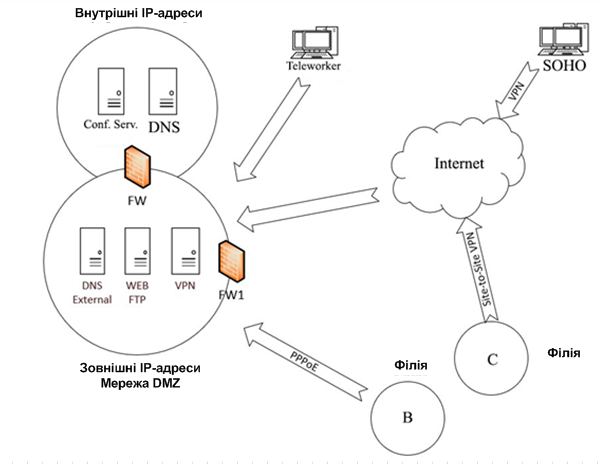 Рисунок 1.2 – Схема розташування корпорації CorpPDSСмуга пропускання каналів передачі даних повинна бути достатньою для забезпечення мережевого трафіка з задовільним клієнтським відгуком.Службовий трафік повинен бути мінімізований.Базовою технологією мережі є Ethernet за стандартом 100/1000BASE-T, Gigabit Ethernet 1000BASE.Продовження додатка АКожен з підрозділів повинен мати свій особистий сервер даних, доступ до яких можуть мати лише співробітники відповідного відділення.Для зовнішніх IP-адрес корпорація (головний будинок та філії) використовується такий діапазон адресів 199.46.50.0/24.Для діапазону внутрішніх адресів використовується:для головного будинку А діапазон адресів 10.60.0.0/16;для будинку В діапазон адресів 172.36.64.0/18;для будинку С діапазон адресів 192.168.64.0/22.У табл. 1.1 наведено розташування робочих груп та станцій різних підрозділів.Таблиця 1.1 – Розташування робочих груп та станційВикористовуване обладнання: Juniper.Продовження додатка А2 РОЗПОДІЛ IP-АДРЕСЗгідно з технічним завданням, у кожному з трьох будинків слід використовувати IP-адреси з таких діапазонів:будинок А: 10.60.0.0/16;будинок В: 172.36.64.0/18;будинок С: 192.168.64.0/22.Розрахунок необхідної кількості IP-адрес відбуваються з міркувань, викладених далі.Кожен кінцевий пристрій повинен мати IP-адресу. До кінцевих пристроїв належать:сервери;робочі станції;IP-телефони;мережеві принтери.Крім того, IP-адреси на різних інтерфейсах повинні мати роутери та між-мережеві екрани.Комутатори, зв’язок між якими регламентується технологією VLAN, можуть не мати IP-адрес.Для кожного виокремленого піддіапазону адрес закладається двадцяти-відсотковий запас, а також ураховуються дві адреси, які не можуть бути виокремлені пристроями широкомовної та адресної мережі.У табл. 2.1 показаний розрахунок кількості адрес для кожного сегмента мережі.Продовження додатка АТаблиця 2.1 – Розрахунок кількості IP-адресУ табл. 2.2 показано розподіл IP-адрес у підрозділах підприємства. Під час розрахунків використовувався ресурс табл. 2.1.Таблиця 2.2 – Розподіл IP-адрес у підрозділах підприємстваПродовження додатка АТакож необхідно виокремити IP-адресу включно з зовнішніми адресами у діапазоні 199.46.50.0/24 ряду пристроїв. Ці адреси показані у табл. 2.3.Таблиця 2.3 – IP-адреса пристроївПродовження додатка А3 ВИКОРИСТАННЯ VLANДля розмежування робочих груп, зниження об’єму службового трафіка у мережі та підвищення безпеки застосовується технологія VLAN.VLAN (Virtual Local Area Network) – це топологічна або “віртуальна” локальна комп’ютерна мережа, яка представляє собою групу хостів з загальним набором вимог, які взаємодіють так, як якщо б вони були підключені до широкомовного домена, незалежно від їх фізичного місця знаходження. VLAN має ті ж самі властивості, що й фізична локальна мережа, але дозволяє кінцевим членам групуватися разом, навіть якщо вони не знаходяться в одній фізичній мережі. Така реорганізація може бути зроблена на основі програмного забезпечення замість фізичного переміщення пристроїв. Технологія VLAN використовує нумерацію від 1 до 4 095, але важливо, що використовувати перший та останній номер не варто через те, що вони зарезервовані.VLAN надає такі можливості:логічний розподіл комутатора на декілька мереж, які між собою не пов’язані;пристрій такого розподілу на мережі з двома або більше комутаторами без потреби проведення додаткових кабелів;дворівневе вкладення VLAN міток у кадр, а також трансляція позначень міток “у польоті”;реалізація Promiscous/Community/Isolated портів (у цьому випадку використовується логічне вкладення декількох вторинних VLAN в одну первинну).Переваги використовування VLAN:полегшується переміщення, додавання пристроїв та зміна їх з’єднань один з одним;Продовження додатка Адосягається більший	 ступінь адміністративного контролю внаслідок наявності пристрою, який здійснює між мережами VLAN маршрутизацію на третьому рівні; зменшується потреба полоси пропускання відносно з ситуацією одного широкомовного домена;зменшується невиробниче використання CPU за рахунок скорочення пересилання широкомовних повідомлень;запобігання широкомовних штормів та запобігання втрат.У табл. 2.2 було показано відповідність між відділами та VLAN.Продовження додатка А4 РОЗРОБЛЕННЯ СХЕМИ МЕРЕЖІУ якості основної фізичної структури мережі взято вимоги технічного завдання.На рівні доступу всі комп’ютери підключені до 24-портових керованих L2 комутаторів. Комп’ютери підключені до керованого комутатора напряму. Розподіл між підрозділами підприємства здійснюється шляхом створення VLAN-ів.Загально корпоративні служби мають два типи кімнат: зі стаціонарними робочими станціями та з ноутбуками, які підключаються до мережі через безпечне бездротове з’єднання. Для забезпечення безпеки кожна з точок доступу має пароль та використовує технологію WPA2.Кімнатні керовані комутатори отримують назви за типом BВF2R12, де 
Х – індекс будинку (А/В/С), Y – номер поверху, Z – номер кімнати на поверсі.Рівень розподілу створюють поверхові комутатори – керовані 24-портові L2. Вони з’єднують послідовно до ядра. Даний вид підключення дозволяє зменшити витрати з монтажу СКС, однак декілька зменшують надійність такого з’єднання. Дана проблема усувається надмірним з’єднанням з метою резервування лінії зв’язку та портів пристроїв.Імена поверхових комутаторів складаються у вигляді BBF2.Внутрішня мережа підприємства відділена від зовнішньої мережі за допомогою між мережевого екрана. Для офісів В та С між мережевий екран є також роутером. У офісі А наявні два між мережеві екрани, між якими розташована демілітаризована мережа. Для підвищення надійності зв’язку у DMZ дубльовані.Імена роутерів мають вигляд RA12 (RXYY), де R – загальний префікс роутерів, X – індекс будинку (А/В/С), YY – порядковий номер пристрою.Продовження додатка АІмена міжмережевих екранів мають вигляд FWA12 (FWXYY), де 
FW – загальний префікс міжмережевих екранів, X – індекс будинку (А/В/С), 
YY – порядковий номер пристрою.Підключення до віддалених офісів SOHO здійснюється за допомогою мережі “Інтернет” з використанням систем контролю ключів та сертифікатів.Загальну схему з’єднання трьох будинків подано на рис. 4.1.Рисунок 4.1 – Схема з’єднання трьох будинківПродовження додатка А Фізичну схему мережі для кожного будинка окремо на рис. 4.2 – 4.4. 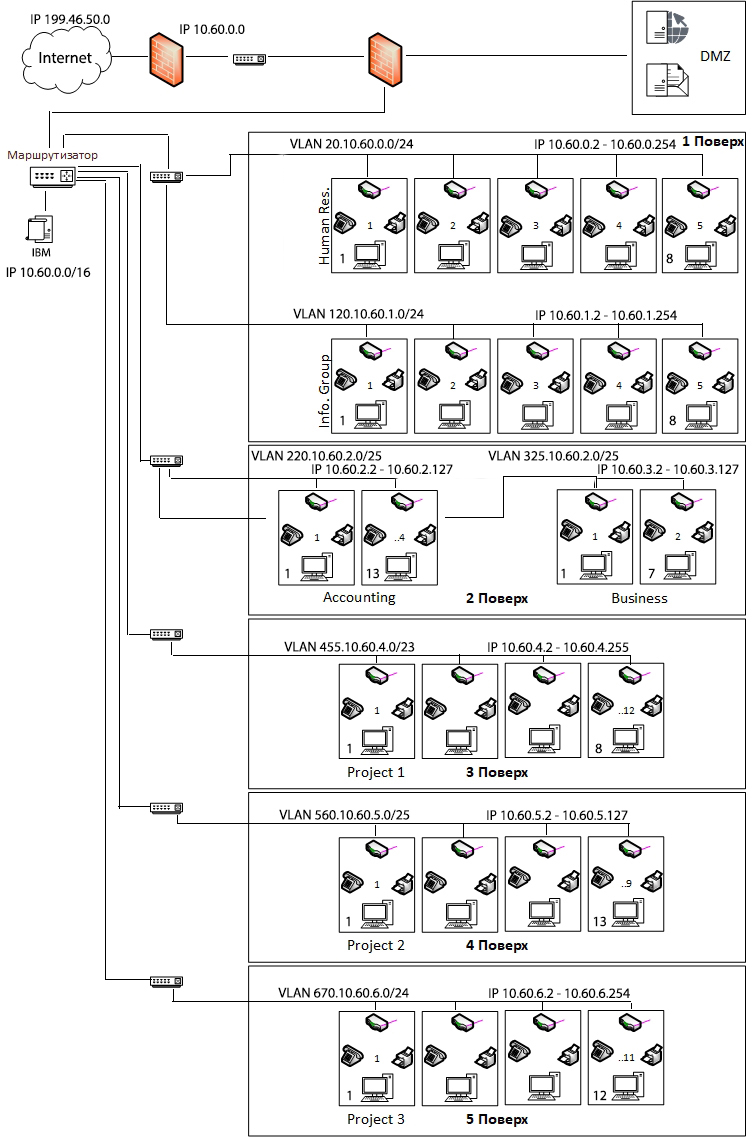 Рисунок 4.2 – Фізична схема мережі будинку АПродовження додатка А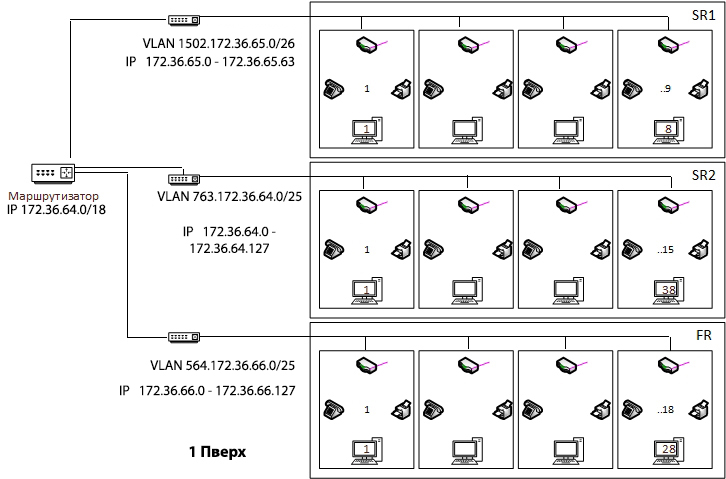 Рисунок 4.3 – Фізична схема мережі будинку В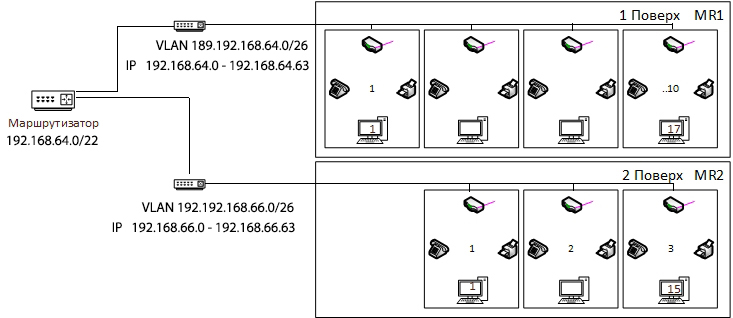 Рисунок 4.4 – Фізична схема мережі будинку СПродовження додатка АЛогічну схему мережі подано для кожного будинку окремо на рис. 4.5 – 4.7. 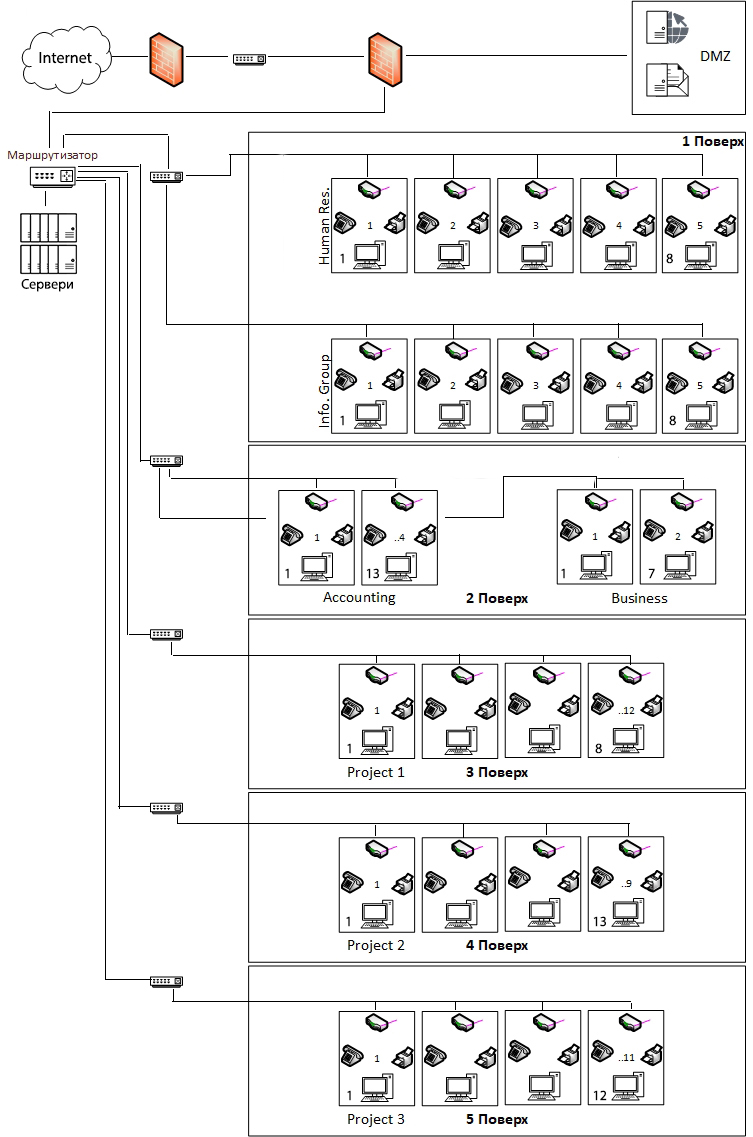 Рисунок 4.5 – Логічна схема мережі будинку АПродовження додатка А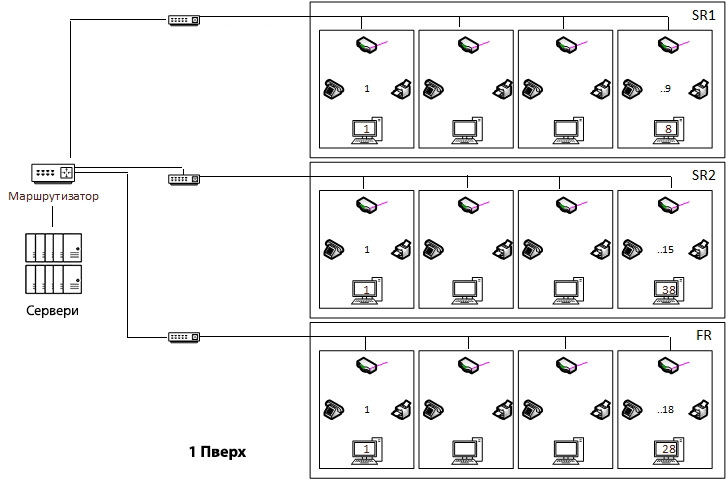 Рисунок 4.6 – Логічна схема мережі будинку В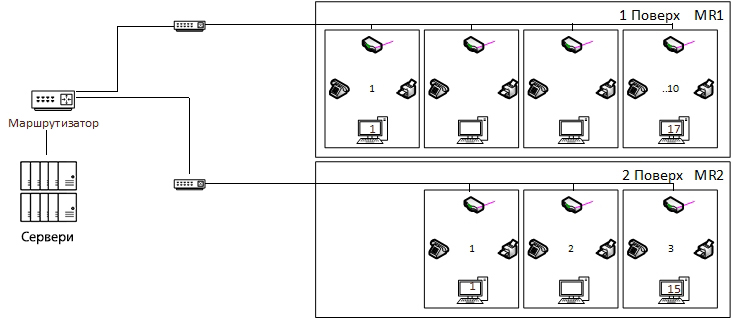 Рисунок 4.7 – Логічна схема мережі будинку СПродовження додатка А5 ВИБІР ВИКОРИСТОВУВАНОГО ОБЛАДНАННЯ5.1 Вибір комутаторів та точок доступуЗгідно з вимогами завдання, необхідно використовувати обладнання компанії Juniper.Для реалізації рівня доступу був вибраний комутатор моделі EX2200-24P-4G. Цей комутатор становить Ethernet-пристрій с низьким енергоспоживанням, компактним дизайном та низьким шумом, дозволяє розташовувати його у близькості від робочих груп. Даний комутатор має 24 порти 10/100/1000Base-T Ethernet з підтримкою протоколів PoE, PoE+, VLAN, HTTP, HTTPs, Telnet, QoS.Для реалізації рівня розподілу був обраний комутатор моделі EX3400-24P. Даний комутатор є масштабованим L3 пристроєм с фіксованою конфігурацією. Комутатор має 24 порти 100Base-FX/1000Base-X, підтримує технологію Fast Ethernet, VLAN, QoS, CLI, DHCP, Telnet та має Web Interface.У якості точки доступу була обрана модель WLA322-WW. Дана точка доступу має підтримку бездротових протоколів 802.11a, 802.11b, 802.11g, 802.11n, підтримує 64 SSID, локальну комутацію, має такі інтерфейси, як 10/100/1000 PoE (RJ-45), енергоспоживання даної точки доступу дорівнює 8Вт, а також протоколи безпеки а саме 802.1X, WPA, WPA2, PMK, AES.5.2 Вибір маршрутизаторів та міжмережевих екранівДля маршрутизації між VLAN-ми був обраний маршрутизатор моделі J2320-JH. Даний маршрутизатор має 4 порти 10/100/1000Base-T та підтримує такі протоколи безпеки, як IPsec, SSH, LDSP, RADIUS, SecureID.Продовження додатка АУ якості міжмережевого екрана була обрана модель SRX1400Base-XGE-DC. Даний міжмережевий екран становить високопродуктивне рішення, яке містить безпеку, маршрутизацію, комутацію і підключення до глобальної мережі в одному пристрої форм-фактора 3RU. Це надійна, гнучка, модульна платформа забезпечує захист корпоративних мереж середніх і великих розмірів, а також центрів оброблення даних. Серія представлена моделлю SRX1400. Ця модель випускається у варіантах GE (на борту вбудовані гігабітні 6 портів 1000BASE-T і 6 портів SFP) і XGE (на борту вбудовані гігабітні 6 портів 1000BASE-T, 3 порти SFP і 3 порти SFP +). У кожній моделі SRX1400 є модуль управління (routing engine) і блок живлення AC або DC, а також модуль охолодження. Платформа SRX1400 має продуктивність брандмауера до 10 Гбіт / c, IPSec VPN зі швидкістю 4 Гбіт/с і IPS зі швидкістю 3 Гбіт/c.5.3 Розміщення обладнання у стойкахРозміщення обладнання у стійках для будинків А, В та С показано на рис. 5.1. Усього для розміщення обладнання необхідно 6 стійок по 24U – 750мм кожна.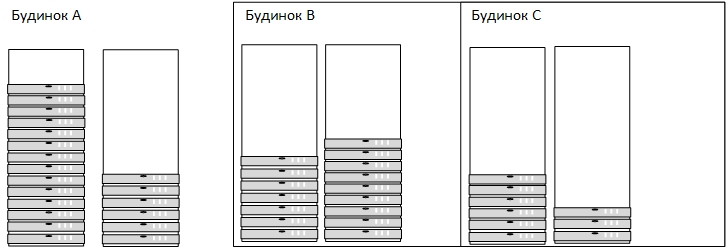 Рисунок 5.1 – Розміщення обладнання у стійках для будинків А, В та СПродовження додатка А6 ЗАБЕЗПЕЧЕННЯ БЕЗПЕКИ МЕРЕЖІ6.1 IBM Security Guardian Key Lifecycle ManagerIBM Security Guardian Key Lifecycle Manager – це програмне доповнення для роботи з ключами шифрування. Система централізує, спрощує та автоматизує процес шифрування, що надає можливість звести ризики до мінімуму. Продукт використовує надійний репозиторій для зберігання ключів, а також дозволяє управляти обслуговуванням та всім життєвим циклом кожного ключа шифрування.IBM Security Guardian Key надає:гнучкість та легкість використовування на основі кластерів, підтримує мультимастерні кластери. Це дає можливість синхронізації і доставки ключів безпеки в реальному часі, підвищуючи гнучкість і зручність використання. Можливість одночасної синхронізації більше 20 головних вузлів забезпечує підвищену надмірність і готовність локальної системи, гарантуючи доступність ключів у будь-який момент часу;ефективне та спрощене управління ключами. Дане рішення автоматизує операції створення, імпорту, поширення резервної копії ключів у рамках управління їх життєвим циклом. Доступно централізоване створення і поширення ключів, а також об'єднання пристроїв в окремі домени для більш зручного управління ключами. Крім цього, підтримується управління доступом на основі ролей для адміністративних облікових записів;сертифікований обмін даними. Ваша система обміну інформацією пройде сертифікацію Storage Networking Industry Association Secure Storage Industry Forum (SNIA-SSIF) на відповідність стандарту OASIS KMIP версії 1.2;скорочення витрат на управління ключами. Key Lifecycle Manager допомагає оптимізувати вже зроблені інвестиції в безпеку, високу готовність, аварійне відновлення і сервери, а також спростити складні процедури поширення Продовження додатка Аключів. Консолідуйте управління ключами на рівні доменів і забезпечте підтримку стандартів для управління сторонніми продуктами, включаючи сховища даних, хмарні пристрої зберігання, мережеві пристрої, що запам'ятовують й інтелектуальні лічильники. Забезпечте підвищену готовність і підтримку аварійного відновлення.IBM Security Guardium Key Lifecycle Manager централізує, спрощує та автоматизує процес управління ключами шифрування, зводячи до мінімуму ризик і скорочуючи витрати на управління ключами. Дане рішення пропонує безпечне і надійне зберігання ключів, обслуговування та управління життєвим циклом ключів для рішень IBM та інших фірм на основі протоколу OASIS для спільного управління ключами (KMIP). Централізоване управління ключами шифрування в IBM Security Guardium Key Lifecycle Manager допомагає клієнтам в дотриманні вимог законодавства, наприклад “Стандарту захисту інформації” в індустрії платіжних карт (PCI DSS), закону “Сарбейнса – Окслі” і “Закону про мобільність і підзвітності медичного страхування” (HIPAA). 6.2 Key Manager PlusManageEngine Key Manager Plus – це вебрішення для управління ключами, яке дозволяє консолідувати, контролювати, відстежувати ключі SSH (Secure Shell) і сертифікати SSL (Secure Sockets Layer) протягом усього їх життєвого циклу, а також керувати ними і проводити їх аудит. З його допомогою адміністратори можуть організувати спостереження за середовищами SSH і SSL, а також взяти під контроль ключі для попередження виникнення проломів і проблем з відповідністю вимогам.Захист переміщуваних даних завжди було одним із найскладніших завдань для адміністраторів безпеки. Незважаючи на те, що ключі SSH допомагають організаціям забезпечити безпеку у разі віддаленого адміністрування та пере-Продовження додатка Адання даних, управління цифровими ключами, як і раніше пов'язане з низкою характерних складнощів.Зазвичай під час організації моніторингу середовища та управління ним ключі SSH залишаються без уваги, що робить організації уразливими для кібератак. Відсутність автоматизованої системи, складання списку всіх використовуваних ключів вручну, пошук і обмеження дозволів на доступ, а також забезпечення періодичної зміни ключів вимагають титанічних зусиль.Така ж ситуація спостерігається і з управлінням середовищем Secure Socket Layer (SSL), коли в організації використовується велика кількість сертифікатів SSL, виданих різними постачальниками і на різні терміни. З іншого боку, термін дії сертифікатів SSL, які залишилися без уваги, може закінчитися, або замість них можуть використовуватися незаконні або недійсні сертифікати. В обох сценаріях можуть виникати збої у роботі служб і з'являтися повідомлення про помилки, що неминуче призведе до підриву довіри клієнтів до безпеки даних, а в крайньому випадку навіть до виникнення проломів у системі безпеки.ManageEngine Key Manager Plus виконує управління сертифікатами таким чином:виявлення всіх сертифікатів SSL, розгорнутих у мережі;об’єднання всіх виявлених сертифікатів у захищеному центральному репозиторії;виявлення, відстеження сертифікатів, зіставлених з обліковими записами користувачів у Active Directory, а також управління ними;виявлення, відстеження сертифікатів у сховищі Microsoft і управління ними;комплексне управління життєвим циклом сертифікатів за допомогою Let's Encrypt;розгортання нових отриманих сертифікатів на відповідних серверах домена.Продовження додатка АManageEngine Key Manager Plus надає такі можливості:заплановане резервне копіювання бази даних. Підготовка до запланованого резервного копіювання всієї бази даних на випадок аварійного відновлення;інтеграція з Active Directory. Імпорт користувачів або груп користувачів з Windows Active Directory і використання механізму перевірки достовірності;контроль і обмеження доступу. Зв'язування певних ресурсів з користувачами й організація управління доступом до них;забезпечення відповідності вимогам. Ефективне управління ключами SSH, забезпечення відповідності вимогам стандартів, а саме SOX, FISMA, PCI і HIPAA.Продовження додатка А7 РОЗРАХУНОК ВАРТОСТІ СТВОРЕННЯ МЕРЕЖІПідбір обладнання відбувався залежно від критерія мінімальної вартості за умови достатнього рівня продуктивності без урахування вартості “ManageEngine Key Manager Plus” та “IBM Security Guardian Key Lifecycle Manager”. Перелік обладнання та підрахунок загальної вартості показаний у табл. 7.1.Таблиця 7.1 – Перелік обладнання Проведений розрахунок вартості необхідного обладнання складає 7 898 725 грн та дозволяє розгорнути запропоновану структуру корпоративної мережі, забезпечити необхідний рівень безпеки інформації за рахунок використання IBM Security Guardian Key Lifecycle Manager.Продовження додатка АВИСНОВОКУ результаті виконання курсового проєкту була розроблена корпоративна мережа для корпорації CorpPDS. У ході виконання роботи були розроблені фізична та логічна схема мережі для будинків А, В та С; розподілені IP-адреси для під мереж, виходячи з даних діапазонів IP-адрес для кожного будинку; розглянуто способи забезпечення безпеки для мережі за допомогою систем контролю ключів та сертифікатів.У ході розгляду варіантів захисту мережі було виокремлено дві системи захисту та управління ключами та сертифікатами. Дані системи надають безпечне та надійне зберігання ключів, допомагають забезпечити клієнта вимогам законодавства. Крім цього системи управління ключами надають змогу знизити затрати завдяки автоматизації таких операцій призначення та зміни ключів; була розрахована вартість створення усієї корпоративної мережі, виходячи з даних про поточні ціни на обладнання.Розроблений проєкт відповідає вимогам технічного завдання та має найменшу фактичну вартість. Продовження додатка АСПИСОК ДЖЕРЕЛ ІНФОРМАЦІЇЄвсеєв С.П., Білова М.О., Жученко О.С., Іванченко С.І., Шматко О.В. Технологія Ethernet: лабораторний практикум з курсу “Комп’ютерні мережі” студентів спеціальностей 121, 122, 126. Львів : “Новий Світ- 2000”, 2020. 196с.Євсеєв С.П., Король О.Г., Гаврилова А.А. Курсовий проєкт: Введення в мережі: методичні рекомендації для студентів спеціальності 125 “Кібербезпека” першого (бакалаврського) рівня. Харків : Вид. ХНЕУ ім. С. Кузнеця, 2020. 45с.Євсеєв С.П., Король О.Г., Жукарев В.Ю. Технології комп’ютерних мереж: мультимед. інтеракт. електор. вид. комб. викор. Х. : ХНЕУ ім. С. Кузнеця, 2015. 207Мб.Євсеєв С.П., Остапов С.Е., Король О.Г. Кібербезпека: сучасні тех-нології захисту: навч. посіб. для студ. вищ. навч. закл. Львів : “Новий Світ- 2000”, 2019. 678с.Комутатор EX2200. URL: https://stacl-system.com.ua/ kommutator-juniper-ex2200-24p-4g (дата звернення 01.12.2020).Комутатор EX3400. URL: https://stacl-system.com.ua/ kommutator-juniper-ex3400-24p (дата звернення 01.12.2020).Кулаков В.Г., Леохин Ю.Л. Моделирование компьютерных сетей в симуляторе Cisco Packet Tracer 6: уч. пособ. М. : Изд-во МТИ. 2016. 175с.Маршрутизатор J2330. URL: https://stacl-system.com.ua/marshrutezator-juniper-f2320-jh (дата звернення: 01.12.2020).Мережі на основі намірів. URL: https://www.cisco.com /c/ru_ru/solutions/intent-based-networking.html (дата звернення 02.12.2020).Мережеві рішення CISCO. URL: https://www.cisco-parts.ru/catalog-cisco/setevye-resheniya-cisco (дата звернення 02.12.2020).Міжмережевий екран SRX1000. URL: https://stacl-system.com.ua/ mezhsetevoj-jekran-juniper-srx1400base-xge-dc (дата звернення 01.12.2020).Одома Уэнделла. Официальное руководство Cisco по подготовке к сертификационным экзаменам CCENT/CCNA ICND1 640-822. Изд. 3-е. Изд. “Вильямс”, серия Cisco Press. 2013.Олифер В.Г., Олифер Н.А. Компьютерные сети. Принципы, технологии, протоколы. Изд. 5-е. СПб. : Питер, 2016. 992с. Основи мережевих технологій. URL: https://www.cisco.com/ c/ru_ru/solutions/small-business/resource-center/networking/ networking-basics.html (дата звернення 02.12.2020).Сервер DL20 Gen10. URL: https://elmir.ua/servers/server_hp_proliant _dl20_gen10_p06477b21.html?gclid=Cj0KCQiAtqLBRC0ARIsAF4K3WGMLNrGVCMPPjg0oUW_source=gmerchant&utm_term=server_hp_proliant_dl20_gen10_p06477-b21 (дата звернення 02.12.2020).Система управління ключами IBN Security GKLM. URL: https://www.ibm.com/ru-ru/products/ibm-security-key-lifecycle-manager/details (дата звернення 02.12.2020).Система управління ключами Key Manager Plus. URL: https://www.manageengine.com/ru/key-manager (дата звернення 02.12.2020).Стійка для серверів. URL: https://e-server.com.ua/servernye-stojki?pa_vysota.u=24&gclid=Cj0KCQiAtqL.BRC0ARIsAF4K3WEG6xTR7Z9gwv2T8aoT6bKyBq_zo_lXum_-OpD0TgF76KFn9rhLTMaAnAGEALw_wcB (дата звернення 01.12.2020).Таненбаум Э., Уэзеролл Д. Компьютерные сети. Изд.5-е. СПб.: Питер, 2016. 960c.Точка доступу WLA. URL: https://stacl-system.com.ua/ tochka-dostupa-juniper-wla322-ww (дата звернення 01.12.2020).НАВЧАЛЬНЕ ВИДАННЯКУРСОВИЙ ПРОЄКТ: ВВЕДЕННЯ В МЕРЕЖІметодичні рекомендації для студентів спеціальності 125 “Кібербезпека” першого (бакалаврського) рівняУкладачі: 	Євсеєв Сергій ПетровичКороль Ольга ГригорівнаГаврилова Алла АндріївнаСамостійне електронне текстове мережеве виданняВідповідальний за випуск	  С. П. Євсеєв Редактор				В. ДмитрієваКоректор	План 2021 р. Поз. №      Обсяг 50 с._______________________________________________________________Видавець і виготовлювач – видавництво ХНЕУ ім. С. Кузнеця, 61001, м. Харків, просп. Науки, 9-А_______________________________________________________________Свідоцтво про внесення суб’єкта видавничої справи до Державного реєстру ДК № 4853 від 20.02.2015 р.КомпетентностіРезультати навчанняКФ-2. Здатність до використання інформаційно-комунікаційних технологій, сучасних методів і моделей інформаційної безпеки та/або кібербезпекиРН 10 – виконувати аналіз та декомпозицію інформаційно-телекомунікаційних систем;РН 11 – виконувати аналіз зв’язків між інформаційними процесами на віддалених обчислювальних системах;РН 13 – аналізувати проєкти інформаційно-телекомунікаційних систем, базуючись на стандартизованих технологіях та протоколах передачі даних;РН 14 – вирішувати завдання захисту програм та інформації, що обробляється в інформаційно-телекомунікаційних системах програмно-апаратними засобами та здійснювати оцінювання результативності якості прийнятих рішень;РН 15 – використовувати сучасне програмно-апаратне забезпечення інформаційно-комунікаційних технологій;РН 17 – забезпечувати процеси захисту та функціонування інформаційно-телекомунікаційних (автоматизованих) систем на основі практик, навичок та знань щодо структурних (структурно-логічних) схем, топології мережі, сучасних архітектур та моделей захисту електронних інформаційних ресурсів з відображенням взаємозв’язків та інформаційних потоків, процесів для внутрішніх і віддалених компонент;РН 18 – використовувати програмні та програмно-апаратні комплекси захисту інформаційних ресурсів;РН 19 – застосовувати теорії та методи захисту для забезпечення безпеки інформації в інформаційно-телекомунікаційних системах;РН 20 – забезпечувати функціонування спеціального програмного забезпечення щодо захисту інформації від руйнуючих програмних впливів, руйнуючих кодів в інформаційно-телекомунікаційних системах;РН 31 – застосовувати теорії та методи захисту для забезпечення безпеки елементів інформаційно-телекомунікаційних системКФ-2. Здатність до використання інформаційно-комунікаційних технологій, сучасних методів і моделей інформаційної безпеки та/або кібербезпекиРН 47 – вирішувати завдання захисту інформації, що обробляється в інформаційно-телекомунікаційних системах з використанням сучасних методів та засобів криптографічного захисту інформації;РН 53 – вирішувати завдання аналізу програмного коду на наявність можливих загрозНомер варіанта NКL1 – 5N+126 – 10N-4311 – 15N-9416 – 18N-14519 – 24N+1225 – 29N-4330 – 35N-94ВідділиProject 1Project 1Project 2Project 2Project 3Project 3ПоверхиКількість роабочих груп (кімнат)Кількість робочих станцій у групі, не більшеКількість робочих групКількість робочих станцій у групі, не більше Кількість робочих групКількість робочих станцій,не більшеПоверх 16 + GПоверх 34 + L12 + |L - K|Поверх 56 + L14 - GВідділиManufactureManufactureПідрозділиКількість робочих груп (кімнат)Кількість робочих станцій у групі, не більшеM1M222+L–2K20+G(2L-1)P6+KG24+GL–KВідділиRes 1Res 1Res 2Res 2ПоверхиКількість робочих груп (кімнат)Кількість робочих станцій у групі, не більшеКількість робочих групКількість робочих станцій, не більшеПоверх 18 – L14 + | L – K |Поверх 29 + |L – K|5 + KGManag.СлужбаHuman Resource, IT gr., Sales,СлужбаHuman Resource, IT gr., Sales,AccountingAccountingBusinessBusinessПараметрККількість робочих груп (кімнат)Кількість робочих станцій у групі, не більшеКількість робочих групКількість робочих станційу робочій групіКіль-кість робочих групКількість робочих станцій у робочій групі1684936251231425348382446105123855841327ВаріантиПредметна областьРеалізаціяОбладнання та ПЗ123401Інформаційна система для школи (коледжу, гімназії)WLAN/EAP2Juniper02Інформаційна система для виставкового центруQoS/VoIPDLink03Інформаційна система для центру служби зайнятостіQoS/VoIPCisco04Інформаційна система для акціонерного товариства, яке має філії в інших містахRemote Access/RADIUS, NAPHP05Інформаційна система для невеликої фінансової компаніїDMZ/NAT_PATDLink06Інформаційна система для невеликої інвестиційної фірмиDMZ/NAT_PATHuawei07Інформаційна система для архітектурної організаціїPKI/Cert.ServiceJuniper08Інформаційна система для машинобудівного підприємстваPKI/Cert.ServiceHP09Інформаційна система для автоматизації організаційно-розпорядчого документообігу виробничого підприємства.VPNIPSec client-serverРосійські додатки10Інформаційна система для автоматизації документообігу оперативного управління виробничого підприємстваVPNIPSec client-serverHP11Інформаційна система для автоматизації документообігу підсистеми збуту виробничого підприємстваVirtualServer FarmCisco12Інформаційна система для організаційно розпорядчого документообігу установиVirtualServer FarmHuawei13Інформаційна система для факультету університетуWeb/ SSL-TLSJuniper14Інформаційна система для кафедри університетуWeb/ SSL-TLSHP15Інформаційна система для торгового підприємстваDMZ/NAT_PATCisco16Інформаційна система для авіапідприємстваDMZ/NAT_PATHP123417Інформаційна система для лікувального закладу (лікарні)QoS/VoIPРосійські додатки18Інформаційна система для лікувального закладу (поліклініки)HP19Інформаційна система для банкуVPNIPSec Site to SiteJuniper20Інформаційна система для культурно-спортивного центруVPNIPSec Site to SiteHuawei21Інформаційна система для видавництва з філіями в інших містахPKI/Cert.ServiceDLink22Інформаційна система для школи (коледжу, гімназії)WLAN/EAP2Juniper23Інформаційна система для виставкового центруQoS/VoIPDLink24Інформаційна система для центру служби зайнятостіQoS/VoIPCisco25Інформаційна система для акціонерного товариства, який має філії в інших містахRemote Access/RADIUS, NAPHP26Інформаційна система для невеликої фінансової компаніїDMZ/NAT_PATDLink27Інформаційна система для невеликої інвестиційної фірмиHuawei28Інформаційна система для архітектурної організаціїPKI/Cert.ServiceJuniper29Інформаційна система для машинобудівного підприємстваHP30Інформаційна система для автоматизації організаційно-розпорядчого документообігу виробничого підприємстваVPNIPSec client-serverРосійські додатки31Інформаційна система для автоматизації документообігу оперативного управління виробничого підприємстваHP32Інформаційна система для авіапідприємстваHP33Інформаційна система для лікувального закладу (лікарні)QoS/VoIPРосійські додатки34Інформаційна система для лікувального закладу (поліклініки)HP35Інформаційна система для банкуVPNIPSec Site to SiteJuniper36Інформаційна система для культурно-спортивного центруHuaweiВаріантиПредметна областьРеалізаціяУстаткування та ПЗ123401Інформаційна система для автоматизації організаційно-розпорядчого документообігу виробничого підприємстваWLAN/EAP2Huawei02Інформаційна система для автоматизації документообігу оперативного управління виробничого підприємстваQoS/VoIPJuniper03Інформаційна система для автоматизації документообігу підсистеми збуту виробничого підприємстваQoS/VoIPHP04Інформаційна система для організаційно розпорядчого документообігу установиRemote Access/RADIUS, NAPHP05Інформаційна система для факультету університетуDMZ/NAT_PATHP06Інформаційна система для кафедри університетуDMZ/NAT_PATCisco07Інформаційна система для торгового підприємстваPKI/Cert.ServiceHP08Інформаційна система для авіапідприємстваPKI/Cert.ServiceJuniper09Інформаційна система для лікувального закладу (лікарні)VPNIPSec client-serverHuawei10Інформаційна система для лікувального закладу (поліклініки)VPNIPSec client-serverDLink11Інформаційна система для банкуVirtualServer FarmHP12Інформаційна система для культурно-спортивного центруVirtualServer FarmCisco13Інформаційна система для видавництва з філіями в інших містахWeb/ SSL-TLSDLink14Інформаційна система для автотранспортного підприємстваWeb/ SSL-TLSJuniper15Інформаційна система для підприємства зв'язкуDMZ/NAT_PATDLink16Інформаційна система для залізничного вокзалуDMZ/NAT_PATHP17Інформаційна система для школи (коледжу, гімназії)QoS/VoIPHP18Інформаційна система для виставкового центруQoS/VoIPDLink123419Інформаційна система для центру служби зайнятостіVPNIPSec Site to SiteHuawei20Інформаційна система для акціонерного товариства, що має філії в інших містахJuniper21Інформаційна система для невеликої фінансової компаніїPKI/Cert.ServiceHP22Інформаційна система для невеликої інвестиційного фірмиWLAN/EAP2Cisco23Інформаційна система для архітектурної організаціїQoS/VoIPHP24Інформаційна система для машинобудівного підприємстваQoS/VoIPHP25Інформаційна система для автоматизації організаційно розпорядчого документообігу виробничого підприємстваWLAN/EAP2Huawei26Інформаційна система для автоматизації документообігу оперативного управління виробничого підприємстваQoS/VoIPJuniper27Інформаційна система для автоматизації документообігу підсистеми збуту виробничого підприємстваQoS/VoIPHP28Інформаційна система для організаційно розпорядчого документообігу установиRemote Access/RADIUS, NAPHP29Інформаційна система для факультету універсітетуDMZ/NAT_PATHP30Інформаційна система для кафедри університетуCisco31Інформаційна система для торгового підприємстваPKI/Cert.ServiceHP32Інформаційна система для авіапідприємстваJuniper33Інформаційна система для лікувального закладу (лікарні)VPNIPSec client-serverHuawei34Інформаційна система для лікувального закладу (поліклініки)DLink35Інформаційна система для банкуVirtualServer FarmHPВідділиБудинкиПоверхиКількість робочих груп (кімнат)Кількість робочих станційProject 1A3128Project 2A4913Project 3A51112SR1B198SR2B11538FRB11828MR1C11017MR2C2315Hum. Res.A158AccountingA2413BusinessA227Info. GroupA158ВідділиКомп’ю-териТелефониПрин-териКімнатніПоверховіКількість кімнатУсьогоЗапасРозмір мережіHum. Res.851115161632Acc.1341114201232Busi.72111214113127MR1171011110303464MR21531113214264SR1891119204364SR23815111155671127FR2818111184978127Info. Group85111516239256Prj18121111223489512Prj2139111925103128Prj312111111126230256ПідрозділиVLANПідмережіДіапазони IP-адресAccounting22010.60.2.0/2710.60.2.0 – 10.60.2.31Business32510.60.3.0/2510.60.3.0 – 10.60.3.127Info. Group12010.60.1.0/2410.60.1.0 – 10.60.1.127Human Res.2010.60.0.0/2710.60.0.0 – 10.60.0.31MR1189192.168.64.0/26192.168.64.0 – 192.168.64.63MR2192192.168.66.0/26192.168.66.0 – 192.168.66.63Project145510.60.4.0/2310.60.4.0 – 10.60.5.255Project256010.60.5.0/2510.60.5.0 – 10.60.5.127Project367010.60.6.0/2410.60.6.0 – 10.60.6.255FR564172.36.66.0/25172.36.66.0 – 172.36.66.127SR11502172.36.65.0/26172.36.65.0 – 172.36.65.63SR2763172.36.64.0/25172.36.64.0 – 172.36.64.127ПристроїІнтерфейсиIP-адресиRA01G1 0/010.60.0.1RA01G2 0/010.60.1.1RA01G3 0/010.60.2.1RA01G4 0/010.60.3.1RA01G5 0/010.60.4.1RA01G6 0/010.60.5.1RA01G7 0/010.60.6.1FWA01G1 3,410.60.7.3FWA01G2 1,210.60.7.2FWA02G1 1,210.60.7.1FWA02G2 3199.46.50.1Web10.60.7.4DNS Ext10.60.7.5DNS Int10.60.7.6Database10.60.7.7ADA0110.60.7.8RB01G1 0/0172.36.64.1RB01G2 0/0172.36.65.1RB01G3 0/0172.36.66.1FWB01G1 1,2172.36.64.1FWB01G2 1,2172.36.65.2FWB01G3 1,2172.36.66.3FWB01G4 3199.46.50.2ADB01172.36.67.1RC01G1 0/0192.168.64.1RC01G2 0/0192.168.66.1FWC01G1 3199.46.50.3FWC01G2 1,2192.168.66.1FWC01G3 1,2192.168.67.1ADC01192.168.67.2УстаткуванняЦіна, грнКількість, шт.Вартість, грнБудинок АБудинок АБудинок АБудинок АБездротова точка доступу WLA322-WW11 662558 310Комутатор EX2200-24P-4G45 629482 190 192Комутатор EX3400-24P63 1406708 840Маршрутизатор J2320-JH67 200167 200Міжмережевий екран SRX1000350 0002700 000Сервер HP DL360p Gen826 12821548 688Будинок ВБудинок ВБудинок ВБудинок ВКомутатор EX2200-24P-4G45 629421 916 418Комутатор EX3400-24P63 1403189 420Маршрутизатор J2320-JH67 200167 200Сервер HP DL360p Gen826 12816418 048Будинок СБудинок СБудинок СБудинок СКомутатор EX2200-24P-4G45 62913593 177Комутатор EX3400-24P63 1402126 280Маршрутизатор J2320-JH67 200167 200Сервер HP DL20 Gen1026 1289235 152Стійка 24U2 110612 660Разом7 898 725